Положениеоб использовании сотовых телефонов и других средств коммуникации в МКОУ «Гремучинская школа №19»Общие положенияНастоящее Положение об использовании сотовых (мобильных) телефонов, других средств коммуникации) в период образовательного процесса (далее – Положение) устанавливается для обучающихся, их родителей (законных представителей), работников  МКОУ «Гремучинская школа №19» (далее – школа) с целью упорядочения и улучшения организации режима работы школы, защиты гражданских прав всех субъектов образовательного процесса.Положение разработано в соответствии с Конституцией РФ, Законом РФ «Об образовании в Российской Федерации» от 29 декабря 2012 г. N 273-ФЗ «Об образовании  в Российской Федерации» (с изменениями и дополнениями), Федеральными законами N 152-ФЗ «О персональных данных» от 27.07.2006, N 436-ФЗ «О защите детей от информации, причиняющей вред их здоровью и развитию» от 29.12.2010, Методических рекомендаций об использовании устройств мобильной связи в общеобразовательных организациях» (утв. Роспотребнадзором N МР 2.4.0150-19, Рособрнадзором N 01-230/13- 01 14.08.2019).Соблюдение Положения содействует повышению качества и эффективности получаемых образовательных услуг, способствует созданию психологически комфортных условий учебного процесса, обеспечивает защиту школьного пространства от попыток пропаганды культа насилия и жестокости.Положение разработано в целях уменьшения вредного воздействия на обучающихся радиочастотного и электромагнитного излучения от сотовых (мобильных) телефонов, повышения уровня дисциплины.Участники образовательного процесса имеют право пользования средствами мобильной связи на территории школы.Мобильный телефон является личной собственностью обучающегося.В каждом учебном кабинете школы на стенде для документации или на другом видном месте должен находиться знак, на листе формата А4, запрещающий использование мобильных телефоновОсновные понятияСотовый телефон - средство коммуникации и составляющая имиджа современного человека, которую не принято активно демонстрировать.Пользователь - субъект образовательного процесса, пользующийся сотовым телефоном. Пропаганда культа насилия и жестокости посредством телефона – демонстрация и распространение окружающим видео-или фото-сюжетов соответствующего содержания (в нарушение Закона РФ «Об особых правилах распространения эротической продукции и запрете пропаганды культа насилия и жестокости»).Сознательное нанесение вреда имиджу школы - съемка в стенах школы режиссированных (постановочных) сцен насилия, вандализма с целью дальнейшей демонстрации сюжетов окружающим.2. Условия применения средств мобильной связи2.1. Средства мобильной связи могут использоваться в школе для обмена информациейтолько в случае необходимости.2.2. Не рекомендуется пользование мобильной связью до начала уроков, на переменах.2.3.Не допускается пользование средствами мобильной связи во время образовательногопроцесса (урочной и внеурочной деятельности).2.4.В отдельных случаях использование мобильных телефонов может быть допущено вцелях использования в образовательном процессе только с разрешения учителя.2.5. До урока и внеурочных мероприятий (на период образовательного процесса):- следует отключить и убрать все технические устройства (плееры, наушники, гаджеты,планшеты, телефоны, различные записные устройства и пр.),- отключить мобильный телефон и (или) перевести в режим «без звука»,- убрать мобильный телефон и (или) другие технические устройства со стола.2.6. Средства мобильной связи, в т. ч. в выключенном состоянии, не должны находитьсяна партах в классах и обеденных столах в столовой.2.7. Родителям (законным представителям) учащихся не рекомендуется звонить своимдетям во время образовательного процесса. В случае необходимости они могут позвонить,ориентируясь на расписание звонков, размещенное на сайте школы и записанное вдневниках обучающихся.В случае форс-мажорных обстоятельств,  для связи со своими детьми во времяобразовательного процесса родителям (законным представителям) рекомендуетсяпередавать сообщения классному руководителю, а также через секретаря школы по телефонам, размещенным на сайте школы и записанным в дневниках обучающихся.2.6. В случае внештатной ситуации обучающиеся могут воспользоваться средствоммобильной связи во время образовательного процесса, предварительно получивразрешение классного руководителя  или представителя администрации школы. Пользование мобильным телефоном возможно в таких случаях только при условии выхода в рекреацию.2.7. При необходимости регулярного использования средств мобильной связи во времяобразовательного процесса пользователь должен представить директору школы  аргументированное обоснование (медицинское заключение, объяснительную записку и т. п.) и получить на это письменное разрешение.2.8. При использовании   средств мобильной связи во внеурочное время необходимо соблюдатьследующие этические нормы:- не следует использовать в качестве звонка мелодии и звуки, которые могут оскорбить или встревожить окружающих; - разговаривать с собеседником нужно максимально тихим голосом;- не следует вести приватные разговоры с использованием средств мобильной связив присутствии других людей;- недопустимо использование чужих средств мобильной связи и сообщение ихномеров третьим лицам без разрешения на то владельцев.2.9. При входе в школу перевести устройства мобильной связи в режим «без звука» (в томчисле с исключением использования режима вибрации из-за возникновения фантомных2.10.Ответственность за сохранность средств мобильной связи лежит только на его владельце (родителях, законных представителях владельца).Все случаи хищения имущества рассматриваются в установленном законом порядке ипреследуются в соответствии с законодательством РФ.2.11. В целях сохранности средств мобильной связи участники образовательного процессаобязаны не оставлять свои средства мобильной связи без присмотра, в том числе вкарманах верхней одежды,   в раздевалках спортзалов.2.12. Всем участникам образовательных отношений пользоваться памяткой дляобучающихся, родителей и педагогических неблагоприятных для здоровья и обучения детей эффектов от воздействия устройств мобильной связи (Приложение 1).2.13.Все спорные вопросы между участниками образовательных отношений в отношениисоблюдения положения разрешаются путем переговоров с участием представителейадминистрации школы, директора школы и Комиссии по урегулированию споров междуучастниками образовательных отношений. 3.  Права и обязанности пользователей мобильной связи3.1. Пользователи мобильной связи при выполнении указанных в разделе 2 требованийимеют право:- осуществлять и принимать звонки;- получать и отправлять SMS и MMS;- прослушивать аудиозаписи (с использованием наушников);- просматривать видеосюжеты (с использованием наушников);- вести фото- и видеосъемку лиц, находящихся в школы только с их согласия3.2. Пользователи обязаны помнить о том, что согласно Конституции Российскойосуществление прав и свобод человека и гражданина не должно нарушать права исвободы других лиц (п. 3 ст. 17); сбор, хранение, использование и распространение информации о частной жизни лица без его согласия не допускаются (п. 1 ст. 24).4.  Ответственность за нарушение положения4.1. За нарушение настоящего положения пользователи средств мобильной связи несутответственность в соответствии с действующим законодательством РоссийскойФедерации, уставом и локальными нормативными актами школы.4.2. За однократное нарушение педагогический работник школы должен сделатьобучающемуся замечание и довести факт нарушения настоящего положения в видедокладной до сведения директора школы (с написанием объяснительной обучающегося).5. Срок действия положения5.1..Настоящее положение имеет неограниченный срок действия.5.2.Настоящее положение действуют до внесения изменений и дополнений.Приложение 1.ПАМЯТКАдля обучающихся, родителей и педагогических работников по профилактике неблагоприятных для здоровьяи обучения детей эффектов от воздействия устройствИсключение ношения устройств мобильной связи на шее, поясе, в карманах одежды с целью снижения негативного влияния на здоровье.Максимальное сокращение времени контакта с устройствами мобильной связи.Максимальное	удаление	устройств	мобильной	связи	от головы	в момент  соединения и разговора (с использованием громкой связи и гарнитуры).Максимальное ограничение звонков с устройств мобильной связи в условиях неустойчивого приема сигнала сотовой связи (автобус метро, поезд, автомобиль).Размещение устройств мобильной связи на ночь на расстоянии более 2 метров от      головы.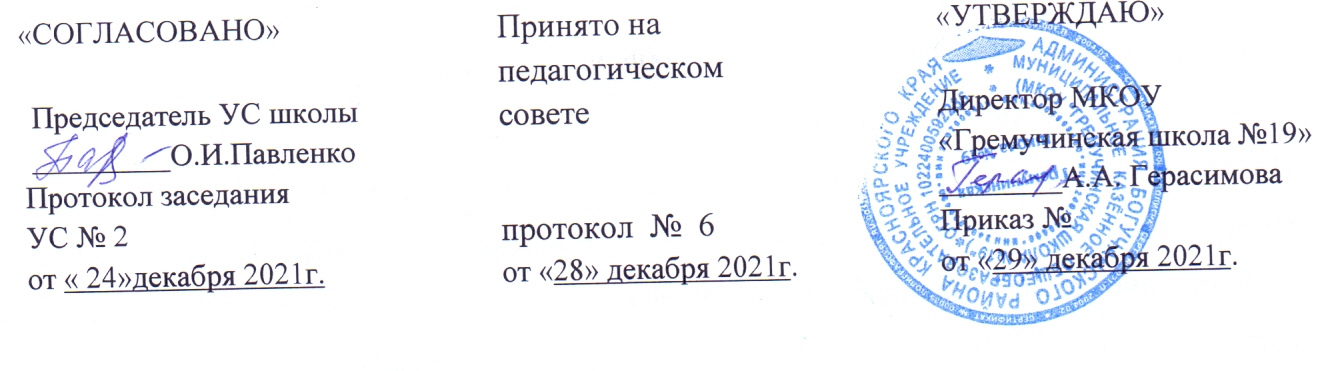 